随州市2023年11月空气质量月报目前，随州市有市林业局、市立交桥水厂、市委党校3个空气质量监测站。一、评价标准与方法按照《环境空气质量标准》（GB3095－2012）、《环境空气质量指数（AQI）技术规定（试行）》（HJ633－2012）及《环境空气质量评价技术规范（试行）》（HJ663－2013）评价。二、评价指标二氧化硫（SO2）、二氧化氮（NO2）、可吸入颗粒物（PM10）、细颗粒物（PM2.5）、一氧化碳（CO）和臭氧（O3）6项。三、评价结果1、空气质量达标天数（AQI）2023年11月，达标天数28天（优6天，良22天）占比例为93.3％，较去年同期降低6.5％；轻度污染2天、中度污染0天、重度污染0天、严重污染0天。2023年1－11月，达标天数276天（优82天，良194天）占比例为82.6％，较去年同期降低4.8％；轻度污染44天、中度污染7天、重度污染6天、严重污染1天。2、污染物浓度2023年11月，随州市空气监测数据：可吸入颗粒物（PM10）平均浓度值为66μg／m3，较去年同期升高11.1％；细颗粒物（PM2.5）平均浓度值为45μg／m3，较去年同期升高9.8％；二氧化硫（SO2）平均浓度值为9μg／m3，较去年同期升高28.6％；二氧化氮（NO2）平均度值为26μg／m3，较去年同期升高8.3％；一氧化碳（CO）第95百分位值为1.0mg／m3，较去年同期无变化；臭氧（O3）8小时最大值日第90百分位值为124μg／m3，较去年同期降低9.5％。2023年1－11月，随州市空气监测数据：可吸入颗粒物（PM10）平均浓度值为58μg／m3，较去年同期升高11.5％；细颗粒物（PM2.5）平均浓度值为40μg／m3，较去年同期升高25.0％；二氧化硫（SO2）平均浓度值为7μg／m3，较去年同期无变化；二氧化氮（NO2）平均浓度值为16μg／m3，较去年同期无变化；一氧化碳（CO）第95百分位值为1.0mg／m3，较去年同期降低9.1；臭氧（O3）8小时最大值日第90百分位值为146μg／m3，较去年同期降低6.4％。3．县市区综合指数排名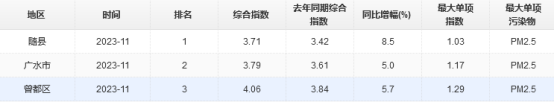 